муниципальное бюджетное                                                            Министерство образованиядошкольное образовательное                                               и науки Алтайского краяучреждение детский сад                                                         отдел государственного контроля«Елочка» с. Усть – Калманка                                                   и надзора в области образованияИсх.№ 20       от  05.09.2017       Отчет об исполнении предписания об устранении нарушений №57 от 07 марта 2017г.                  выданного Министерством образования и науки Алтайского края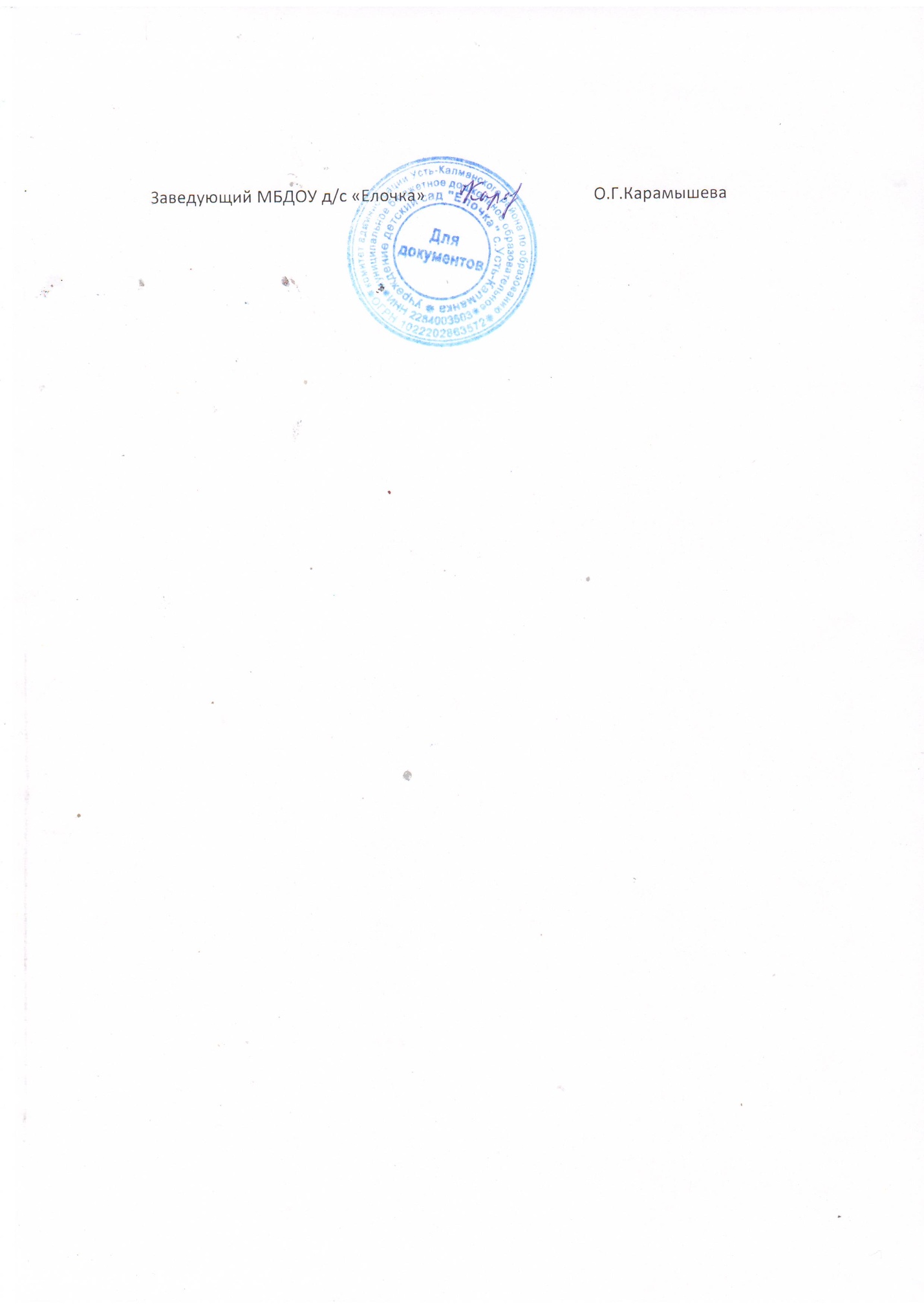 №             Нарушения Нарушен нормативный                          акт Нарушен нормативный                          актМероприятия             по устранению нарушенийСрок исполненияСрок исполненияСрок исполненияКопия документов подтверждающего        исправления          нарушений1.В нарушении части 2  статьи 25 Федерального закона Российской Федерации от 29.12.2012 № 273 –ФЗ «Об образовании в Российской Федерации» в уставе учреждения не указан тип образовательной организации. Федерального закона Российской Федерации от 29.12.2012 № 273 –ФЗ «Об образовании в Российской Федерации  Федерального закона Российской Федерации от 29.12.2012 № 273 –ФЗ «Об образовании в Российской Федерации В Устав муниципального бюджетного дошкольного образовательного учреждения введен в пункт 1.11.  раздел  1 «Общие положение» тип образовательной организации:дошкольная образовательная организация07.08.2017г07.08.2017г07.08.2017гКопия Устава муниципального бюджетного дошкольного образовательного учреждения детского сада «Елочка»   2.В нарушении части 2 статьи 25, части 5 статьи 26 Федерального закона РФ от 29.12.2012 №273-ФЗ «Об образовании в Российской Федерации» в уставе учреждения не указаны сроки полномочий Педагогического совета, Общего собрания работников Учреждения.Федерального закона Российской Федерации от 29.12.2012 № 273 –ФЗ «Об образовании в Российской ФедерацииФедерального закона Российской Федерации от 29.12.2012 № 273 –ФЗ «Об образовании в Российской Федерации В Устав муниципального бюджетного дошкольного образовательного учреждения введен в пункт 5.6 ,в котором указана срок полномочий  общего собрания работников Учреждения,пункт 5.16.,в котором указан срок полномочий Педагогического совета,в раздел 5.«Управление Учреждением»  07.08.2017г07.08.2017г07.08.2017гКопия Устава муниципального бюджетного дошкольного образовательного учреждения детского сада «Елочка»     3.В нарушение пункта 9 Порядка организации и осуществления образовательной деятельности по дополнительным общеобразовательным программам, утвержденного приказом Министерства образовании и науки Российской Федерации от 29.08.2013 № 1008, в уставе учреждения неверно указаны направленности дополнительных общеобразовательных общеразвивающих программ, реализуемых в учреждении.Федерального закона Российской Федерации от 29.12.2012 № 273 –ФЗ «Об образовании в Российской Федерации.Федерального закона Российской Федерации от 29.12.2012 № 273 –ФЗ «Об образовании в Российской Федерации. В Устав муниципального бюджетного дошкольного образовательного учреждения введен пункт 2.3.,в котором указаны направленности дополнительных общеобразовательных общеразвивающих программ,реализуемых в учреждении07.08.2017г07.08.2017г07.08.2017гКопия Уставамуниципального бюджетного дошкольного образовательного учреждения детского сада «Елочка»     4.В нарушении части1 статьи 28, части 1 статьи 30 Федерального закона от 29.12.2012 № 273 –ФЗ « Об образовании в Российской Федерации» в уставе учреждения не установлен порядок принятия локальных нормативных актов Федерального закона Российской Федерации от 29.12.2012 № 273 –ФЗ «Об образовании в Российской Федерации. Федерального закона Российской Федерации от 29.12.2012 № 273 –ФЗ «Об образовании в Российской Федерации. В Устав муниципального бюджетного дошкольного образовательного учреждения введен  раздел 8 «Локальные акты Учреждения»,в котором установлен порядок принятия локальных нормативных актов.07.08.2017г07.08.2017г07.08.2017гКопия Устава муниципального бюджетного дошкольного образовательного учреждения детского сада «Елочка»   .    5.В нарушение приказа Министерства образовании и науки Российской Федерации от 17.10.2013 № 1155  «Об  утверждении федерального государственного образовательного стандарта дошкольного образования» в образовательной программе учреждения в Целевом разделе планируемые результаты освоения Программы не конкретизируют требования Стандарта к целевым ориентирам в части, формируемой участниками образовательных отношений. Отсутствует текст краткой презентации образовательной программы.  ПриказМинистерства образовании и науки Российской Федерации от 17.10.2013 № 1155  «Об  утверждении федерального государственного образовательного стандарта дошкольного образования»ПриказМинистерства образовании и науки Российской Федерации от 17.10.2013 № 1155  «Об  утверждении федерального государственного образовательного стандарта дошкольного образования»Разработан и введен в основную образовательную программу пункт 1.3.1«Целевые ориентиры на этане завершения дошкольного образования» в раздел.1.3 «Планируемые результаты освоения программы»Конкретизированы требования Стандарта к целевым ориентирам.Оформлена краткая презентация основной образовательной программы .28.08.2017г28.08.2017г28.08.2017гКопия основной образовательной программы муниципального бюджетного дошкольного образовательного учреждения детского сада «Елочка»   .Копия  краткой презентации основной образовательной программы муниципального бюджетного дошкольного образовательного учреждения детского сада «Елочка»   .6.В нарушение части 2 статьи 30 Федерального закона от 29.12.2012г. № 273 – ФЗ «Об образовании в Российской Федерации» в учреждении отсутствует локальный нормативный акт, регламентирующий порядок и основания перевода и отчисления обучающихся, порядок оформления прекращения отношений между учреждением и родителями (законными представителями) несовершеннолетних обучающихся.Федерального закона Российской Федерации от 29.12.2012 № 273 –ФЗ «Об образовании в Российской Федерации.Федерального закона Российской Федерации от 29.12.2012 № 273 –ФЗ «Об образовании в Российской Федерации. Разработано «Положение о правилах приема на обучение по образовательным программам дошкольного образования (возникновения образовательных отношений), перевода и отчисления воспитанников (прекращение образовательных отношений) МБДОУ детский сад «Елочка» с. Усть – Калманка»  Разработанно положение  о порядок оформления прекращения отношений между учреждением и родителями (законными представителями) несовершеннолетних обучающихся.28.08.2017г28.08.2017г28.08.2017гКопия Положения о правилах приема на обучение по образовательным программам дошкольного образования (возникновения образовательных отношений), перевода и отчисления воспитанников (прекращение образовательных отношений) МБДОУ детский сад «Елочка» с. Усть – КалманкаКопия о порядке оформления прекращения отношений между учреждением и родителями (законными представителями) несовершеннолетних обучающихся.7.В нарушение части 4 статьи 53, части 4 статьи 61 Федерального закона Российской Федерации от 29.12.2012г. № 273 – ФЗ «Об образовании в Российской Федерации» в учреждении отсутствует локальный нормативный акт регламентирующий права обучающихся. Федерального закона Российской Федерации от 29.12.2012 № 273 –ФЗ «Об образовании в Российской Федерации.Федерального закона Российской Федерации от 29.12.2012 № 273 –ФЗ «Об образовании в Российской Федерации.  Разработано положение муниципального бюджетного дошкольного образовательного учреждения детского сада «Елочка» о правах воспитанников   .28.08.2017г28.08.2017г28.08.2017гКопия положения муниципального бюджетного дошкольного образовательного учреждения детского сада «Елочка» о правах воспитанников   .8.В нарушение Порядка проведения самообследования образовательной организации, утвержденного приказом Министерства образования и науки РФ от 14.07.2013г. № 462, отчет по результатам самообследования рассмотрен органом управления учреждения, компетенции которого относится решение данного вопроса, 06.09.2016г.ПриказМинистерства образовании и науки Российской Федерации от 17.10.2013 № 1155  «Об  утверждении федерального государственного образовательного стандарта дошкольного образования» Проведено самообследование  муниципального бюджетного дошкольного образовательного учреждения детского сада «Елочка» Проведено самообследование  муниципального бюджетного дошкольного образовательного учреждения детского сада «Елочка» Проведено самообследование  муниципального бюджетного дошкольного образовательного учреждения детского сада «Елочка»28.08.2017гКопия отчета  о самообследовании  муниципального бюджетного дошкольного образовательного учреждения детского сада «Елочка».Копия отчета  о самообследовании  муниципального бюджетного дошкольного образовательного учреждения детского сада «Елочка».9.В нарушения части 2 статьи 29 Федерального закона от 29.12.2012г. № 273 – ФЗ « Об образовании в Российской Федерации», постановления Правительства Российской Федерации от 10.07.2013г.№ 582 «Об утверждении Правил размещения на официальном сайте образовательной организации в информационно – телекоммуникационной сети «Интернет» и  обновлении информации об образовательной организации» на официальном сайте образовательного учреждения в сети «Интернет» отсутствует информация:- о численности обучающихся за счет средств бюджетных ассигнований;- о повышении квалификации и ( или) профессиональной переподготовке, общем стаже работы, стаже работы по специальности педагогических работников;- о наличии средств обучения и воспитания;- о доступе к информационным системам и информационно – телекоммуникационным сетям;- о количестве вакантных мест для приема;- о видах материальной поддержки;- об объеме образовательной деятельности; - о поступлении финансовых и материальных средств и об их расходовании по итогам финансового года.Федерального закона Российской Федерации от 29.12.2012 № 273 –ФЗ «Об образовании в Российской Федерации.  На официальном сайте муниципального бюджетного дошкольного образовательного учреждения детского сада «Елочка»размещена информация - о численности обучающихся за счет средств бюджетных ассигнований;- о повышении квалификации и ( или) профессиональной переподготовке, общем стаже работы, стаже работы по специальности педагогических работников;- о наличии средств обучения и воспитания;- о доступе к информационным системам и информационно – телекоммуникационным сетям;- о количестве вакантных мест для приема;- о видах материальной поддержки;- об объеме образовательной деятельности; - о поступлении финансовых и материальных средств и об их расходовании по итогам финансового года.  На официальном сайте муниципального бюджетного дошкольного образовательного учреждения детского сада «Елочка»размещена информация - о численности обучающихся за счет средств бюджетных ассигнований;- о повышении квалификации и ( или) профессиональной переподготовке, общем стаже работы, стаже работы по специальности педагогических работников;- о наличии средств обучения и воспитания;- о доступе к информационным системам и информационно – телекоммуникационным сетям;- о количестве вакантных мест для приема;- о видах материальной поддержки;- об объеме образовательной деятельности; - о поступлении финансовых и материальных средств и об их расходовании по итогам финансового года.  На официальном сайте муниципального бюджетного дошкольного образовательного учреждения детского сада «Елочка»размещена информация - о численности обучающихся за счет средств бюджетных ассигнований;- о повышении квалификации и ( или) профессиональной переподготовке, общем стаже работы, стаже работы по специальности педагогических работников;- о наличии средств обучения и воспитания;- о доступе к информационным системам и информационно – телекоммуникационным сетям;- о количестве вакантных мест для приема;- о видах материальной поддержки;- об объеме образовательной деятельности; - о поступлении финансовых и материальных средств и об их расходовании по итогам финансового года.10.04.2017гСайт   муниципального бюджетного дошкольного образовательного учреждения детского сада «Елочка».http://elochka.3dn.ruЭлектр.почта:elochka21158@mail.ruСайт   муниципального бюджетного дошкольного образовательного учреждения детского сада «Елочка».http://elochka.3dn.ruЭлектр.почта:elochka21158@mail.ru